01.06.2020r.Temat: Święto dzieci. Rozmowa na temat Dnia Dziecka z wykorzystaniem zdjęć dzieci z różnych krajów i kontynentów (Europy, Azji, Ameryki, Afryki, Grenlandii). R. informuje dziecko, że w tym tygodniu, 1 czerwca, jest jego święto. Prezentuje zdjęcia dzieci różnych narodowości. Zwraca uwagę na ich wygląd, otoczenie, w jakim się znajdują, zabawki, którymi się bawią itp.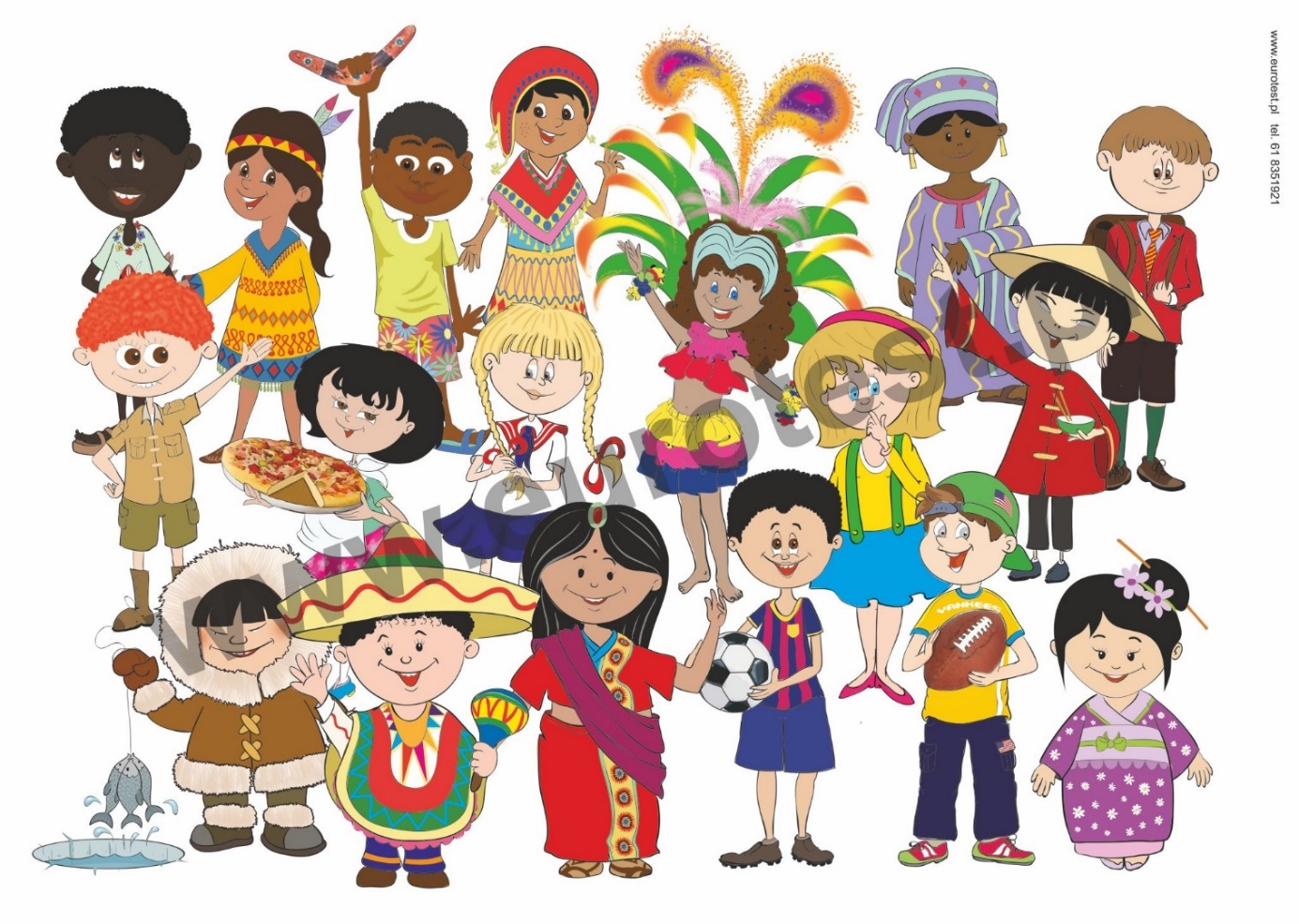 Słuchanie wiersza Danuty Gellnerowej „Dzieci”.Wszystkie dzieci na całym świecie są takie same
 – lubią skakać na jednej nodze i lubią zanudzać mamę. 
Wszystkie dzieci na całym świecie śpiewają wesołe piosenki 
i byle kamyk, i byle szkiełko biorą jak skarb do ręki.
 Podobno dzieci na całym świecie bywają niegrzeczne czasem,
 lecz to nie u nas, nie w naszym mieście
 – to gdzieś za górą, za lasem…Rozmowa na temat wiersza. Co lubią robić wszystkie dzieci? Co lubisz robić? Jakie są Twoje ulubione zabawy i zabawki? Jakie piosenki lubią dzieci na całym świecie? Jaka jest Twoja ulubiona piosenka?Rozmowa o prawach dziecka.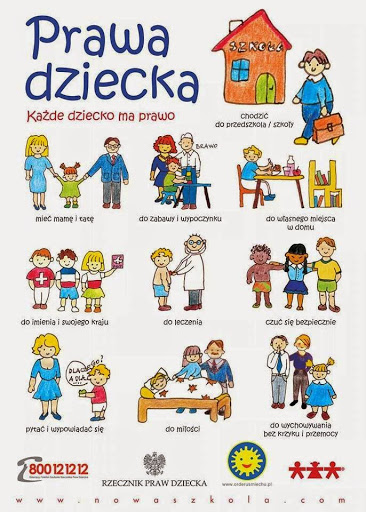 